TAM METİN BİLDİRİ HAZIRLAMA KILAVUZUTam metin bildiri hazırlamak için bu kılavuzda yer alan açıklamaları dikkate alarak ekte verilen şablonu doldurabilirsiniz. Bildirinin birinci sayfası aşağıda yer alan kapak ile başlamalı ve istenilen bilgiler tam olarak doldurulmalıdır.KAPAKAÇIKLAMA 1	: Kapak birinci sayfa ve Kaynakça son sayfa olarak hazırlanmalıdır.AÇIKLAMA 2	: Bu belgeyi Word formatında hem resmi yazı ile hem de mersinliselerdebilim@gmail.com adresine elektronik posta olarak iletiniz.BİLDİRİ BAŞLIĞINI YAZINIZÖğrenci Adı SOYADIa, Öğrenci Adı SOYADIb, Öğrenci Adı SOYADIc, Öğrenci Adı SOYADIdaKurum bilgisi (Okul Adı, Sınıfı),e-posta: xxxx@xxx.xxbKurum bilgisi (Okul Adı, Sınıfı),e-posta: xxxx@xxx.xxcKurum bilgisi (Okul Adı, Sınıfı),e-posta: xxxx@xxx.xxdKurum bilgisi (Okul Adı, Sınıfı),e-posta: xxxx@xxx.xxÖzetTam metinler, 150-300 kelime arasında çalışmanızın ana hatlarını ve sonucunu içerecek kısa bir özet ile başlamalıdır. Tanımlanan yazı tipi sadece Times New Roman’dır, farklı bir yazı tipi kullanmayınız. Bu paragraf için yazı tipi Times New Roman ve karakter boyutu 12 punto, sayfa boyutu A4; bütün marjinler (üst, alt, sol ve sağ sayfa boşlukları)  . olmalıdır. Anahtar Kelimeler: Anahtar kelime1, Anahtar kelime2, Anahtar kelime3, Anahtar kelime4, Anahtar kelime5 (Times New Roman, 12 punto, sadece Anahtar Kelimeler kısmı kalın, tamamı italik, 3- 5 anahtar kelime arasında olmalıdır.)GİRİŞ (AMAÇ)Bildiri ana metni, anahtar kelimelerden sonra 2 satır boşluk bırakılarak her iki yana dayalı, 12 punto, Times New Roman formatında, paragraflar 1.5 satır aralığında ve paragraf girintisi verilmeden yazılmalıdır. Bildiri metni içindeki (varsa) alt başlıklar/bölümler arasında bir satır boşluk bırakılmalıdır. Satır sonuna denk gelen kelimeler bölünmemelidir. Paragraflar ve (varsa) alt başlıklar arasındaki boşluklar önce ve sonra 6 pt olarak ayarlanmalıdır. Metin içinde geçen dipnotlar (Başvurular menüsü içerisinde Dipnot Ekle kullanarak otomatik eklenebilir) rakamla belirtilmeli, 10 punto ve tek satır aralığı ile yazılmalıdır.  Yine bildiri metni içinde eğer figür(ler) yer alıyorsa, yüksek kaliteli ve metin içine yerleştirilmiş olmalıdır.Bildirinizin giriş bölümünde konunun önemi ve çalışmanın amacı hakkında bir özet verin. Okuyucuları çalışmanızın temel sorularına ve hedeflerine yönlendirin. İlgili literatürden alıntılar yaparak çalışmanızı destekleyin. Daha önce yapılan çalışmaların ve araştırmaların sizin çalışmanızla nasıl ilişkilendirildiğini ve farkını vurgulayın.YÖNTEMÇalışmanızda kullandığınız yöntemleri ve araçları ayrıntılı bir şekilde açıklayın. Veri toplama ve analiz süreçlerini detaylandırın. Gerekli ise alt başlık kullanın. Örnek Alt BaşlıkBULGULAR ve YORUMLARYöntem bölümünde belirttiğiniz verilere dayanarak elde ettiğiniz bulguları sunun. Bulgularınızı tablolar, grafikler veya diğer görsel araçlarla destekleyin. Bulgularınızı yorumlayarak literatürle ilişkilendirin. Elde ettiğiniz sonuçların önemini ve çalışmanızın katkılarını vurgulayın. Bulgularınızın ne anlama geldiğini ve alanınıza nasıl katkı sağladığını açıklayın.SONUÇLAR Çalışmanızın sonuçlarını özetleyin. Bulgularınızdan hareketle gelecekte yapılacak çalışmalar için önerilerde bulunun.KaynakçaKaynakçaya yeni bir sayfadan başlanmalıdır. Kaynakça alfabetik olarak sıralamalı, Times New Roman yazı tipinde, 12 punto büyüklüğünde, paragraf aralığı önce 0nk sonra 6nk, satır aralığı ise 1.5 satır aralığı olarak hazırlanmalıdır. Smith, J. D. (2005). Bilimsel Araştırma Yöntemleri: Temeller ve Uygulamalar. Epsilon Yayınevi.Bu örnekte, yazarın adı (Smith, J. D.), kitabın yayın yılı (2005), kitabın adı (Bilimsel Araştırma Yöntemleri: Temeller ve Uygulamalar) ve yayınevinin adı (Epsilon Yayınevi) belirtilmiştir. Kitap adı italik olarak yazılır ve kitabın sonunda bir nokta ile bitirilir.UzunlukTam metnin standart uzunluğu, sayfa başlığı ve bütün tablo ve şekiller dâhil olmak üzere kapak ve kaynakça dışında en fazla 5 sayfa olmalıdır. Sayfa NumaralandırılmasıLütfen tam metninize sayfa numarası vermeyiniz. Bütün sayfalar tam metin kitabı hazırlanırken numaralandırılacaktır. ŞekillerŞekil adı 12 punto Times New Roman ve sadece ilk kelimenin ilk harfi büyük olacak şekilde aynı satıra yazılmalı ve sonuna nokta (.) konulmalıdır.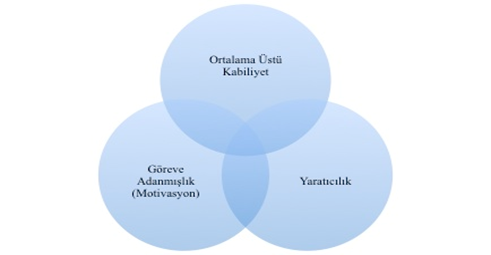 Şekil 1. Renzulli’nin (1986) üstün yeteneklilerin özelliğini açıklamada kullandığı üçlü halka modeli.TablolarTablo adları 12 punto Times New Roman sadece ilk kelimenin ilk harfi büyük olacak şekilde aynı satıra yazılmalıdır. Tabloların içeriği 10 punto, Times New Roman olmalıdır. Tablo başlığı ve tablo satır sonlarındaki 6 nk satır aralığı bırakılmalıdır. Tablo sayfa sınırlarını aşmamalıdır. Tablo 1. Katılımcılara ait tanımlayıcı istatistiklerTablo ile metin arasında 1 satır boşluk bırakılmalıdır.Başvuru Yapılan TemaBildiri AdıOkul AdıOkulun Bulunduğu İlçeOkul Müdürünün Adı SoyadıBildiriyi Hazırlayan Ekip Adı Bildiriyi Hazırlayan Öğrencilerin Adı ve Soyadı1.2.3.4.İlgili Okul İdarecisinin Adı SoyadıDanışman Öğretmenin Adı SoyadıGruplarKızKızErkekErkekToplamToplamGruplarF%F%f%Deney Grubu 1 (Üstün yetenekli öğrenciler)95095018100Deney Grubu 2 (Üstün yetenekli tanısı bulunmayan grup)1152.381047.6221100Kontrol Grubu (Üstün yetenekli tanısı bulunmayan grup)1047.621152.3821100Toplam3050305060100